Pińczów, dnia .......................................................................................                                    (imię i nazwisko lub nazwa)......................................................................................................................                           (adres)...........................................................                          (telefon)Zwracam się z prośbą o przeniesienie na rzecz ....................................................................                       ................................................................................................................................................decyzji Burmistrza Miasta i Gminy Pińczów z dnia ................................................................ Nr ......................................................................, dotyczącej ustalenia warunków zabudowy dla działki nr ewid. : ........................................., położonej ...................................................,dla przedsięwzięcia inwestycyjnego polegającego na : .......................................................................................................................................................................................................................................................................................................................................................Oświadczam/-y/, że przyjmuję/-emy/ wszystkie warunki zawarte w w/w decyzji.                                                                                                                               ..........................................                                                                                                                                      /Podpis czytelny/(poniżej wypełnia osoba, na rzecz której została wydana decyzja)Pińczów, dnia .......................................................................................                                    (imię i nazwisko lub nazwa)......................................................................................................................                           (adres)...........................................................                          (telefon)Wyrażam zgodę na przeniesienie w/w decyzji o warunkach zabudowy na rzecz ................................................................................................................................................................................................................................................................................................                                                                                                                               ..........................................                                                                                                                                      /Podpis czytelny/OPŁATY:Za przeniesienie decyzji o warunkach zabudowy (nie dotyczy budownictwa mieszkalnego) pobierana jest opłata skarbowa zgodnie               z ustawą z dnia 16 listopada 2006 roku o opłacie skarbowej /Dz. U. z 2019r. poz. 1000 ze zm./ w wysokości 56,00 złOpłata płatna z chwilą złożenia wniosku w kasie Urzędu Miejskiego w Pińczowie lub na konto : PKO Bank Polski S.A. nr konta 20 1020 2629 0000 9802 0365 9794.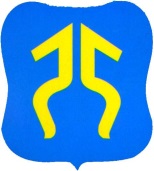 URZĄD MIEJSKI W PIŃCZOWIEul. 3 Maja 10, tel.: 41 2345243; fax: 41 3572645e-mail: sekretariat@pinczow.com.pl Wydział Ochrony Środowiska i Planowania 